РОЗПОРЯДЖЕННЯМІСЬКОГО ГОЛОВИм. Сумивід   15.02.2023  № 43-Р З метою формування національної свідомості, патріотизму, громадянської позиції серед молоді та популяризації здорового способу життя, підвищення її громадської активності, на виконання завдання 3.1 підпрограми 1 цільової комплексної програми «Суми-громада для молоді» на 2022-2024 роки, затвердженої рішенням Сумської міської ради від 23 грудня 2021 року                               № 2698-МР (зі змінами), керуючись пунктом 20 частини 4 статті 42 Закону України «Про місцеве самоврядування в Україні»:1. Відділу молодіжної політики Сумської міської ради (Сахнюк Т.В.) провести у лютому 2023 року забіг «365 днів незламності» згідно з Положенням (додаток 1).2. Департаменту фінансів, економіки та інвестицій Сумської міської ради (Липова С.А.) здійснити в установленому порядку фінансування видатків у сумі 7 380 (сім тисяч  триста вісімдесят) гривень 00 коп., передбачених в бюджеті Сумської міської територіальної громади згідно кошторису витрат по КПКВК 0213131 «Здійснення заходів та реалізація проектів на виконання Державної цільової соціальної програми «Молодь України» (додаток 2).3. Відділу бухгалтерського обліку та звітності Сумської міської ради (Костенко О.А.) провести розрахунки по відділу молодіжної політики згідно            з наданими документами. 4. Контроль за виконанням даного розпорядження покласти на заступника міського голови з питань діяльності виконавчих органів ради згідно з розподілом обов’язків.Міський голова 								О. М. ЛисенкоСахнюк 700-665Розіслати: Костенко О.А., Липовій С.А., Сахнюк Т.В., Полякову С.В.Додаток 1до розпорядження міського голови від   15.02.2023  № 43-Р Затвердженорозпорядженням міського голови від   15.02.2023  № 43-Р ПОЛОЖЕННЯЗабіг «365 днів незламності»РОЗДІЛ І1. Назва заходу:  забіг «365 днів незламності».2. Рівень проведення: міський.3. Зміст заходу: формування національно-патріотичного виховання через популяризацію здорового способу життя.4. Підстава для проведення заходу: завдання 3.1 підпрограми 1 цільової комплексної програми «Суми – громада для молоді» на 2022-2024 роки», затвердженої рішенням Сумської міської ради від 23 грудня 2021року № 2698-МР (зі змінами). 5. Строк реалізації заходу:лютий 2023 року.6. Місце проведення заходу: озеро «Чеха».7. Мета: популяризація здорового способу життя, формування у молоді високої патріотичної свідомості, почуття вірності, любові до Батьківщини, турботи про благо свого народу, утвердження в свідомості і почуттях особистості патріотичних цінностей, переконань і поваги до культурного та історичного минулого України; 8. Завдання: - формування високої патріотичної свідомості;- популяризація здорового способу життя та активного відпочинку;- організація змістовного дозвілля молоді.9. Очікувані результати.Досягнення поставленої мети та завдань заходу.РОЗДІЛ ІІ	Відповідальний за проведення заходу відділ молодіжної політики Сумської міської ради.РОЗДІЛ ІІІ         1. Учасники, які постійно проживають на території Сумської міської ТГ:- молоді люди віком від 18 до 35 років.2. Хід заходу:8:00-9:00 – підготовчі заходи;9:00-10:30 - видача стартових пакетів;10:35 - розминка учасників;10:55 - відкриття стартового коридору; 11:00 - старт всіх дистанцій; 12:00 - нагородження переможців та призерів  дистанції 3км;12:45 - нагородження переможців та призерів дистанції 9 км; 13:45 - нагородження переможців та призерів дистанції 21 км; 14:30 - закриття заходу, фотосесія учасників;16:00 – демонтаж контструкцій та виїзд учасників.						РОЗДІЛ ІV.	За рахунок коштів міського бюджету здійснюється оплата послуг з харчування учасників у сумі 7 380,00 грн.Начальник відділумолодіжної політики							Т.В. СахнюкР О З Р А Х У Н О Квитрат на проведення забігу«365 днів незламності»КЕКВ 2240:- послуги  з харчування учасників    60 осіб х 123,00 грн.  = 7 380,00 грн.                                                      	Усього: 7 380,00 грн.				(сім тисяч триста вісімдесят гривень. 00 коп.)Начальник відділумолодіжної політики							Т.В. СахнюкНачальник відділумолодіжної політики							Т.В. СахнюкЗаступник міського голови з питаньдіяльності виконавчих органів ради 					С.В. ПоляковНачальник відділу протокольної роботи та контролю							Л.В. МошаНачальник відділу бухгалтерського обліку та звітності, головний бухгалтер					О.А. КостенкоДиректор Департаменту фінансів, економіки та інвестицій							С.А. ЛиповаНачальник правового управління 					О.В. ЧайченкоКеруючий справами  виконавчого комітету 			Ю.А. Павлик 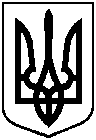 Про проведення забігу «365 днів незламності»Додаток 2до розпорядження міського голови від   15.02.2023  № 43-Р 